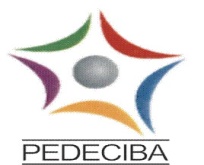 FORMULARIO PARA CAMBIO DE GRADO DE INVESTIGADORESArea Biología Nombre completo (2 apellidos):Grado actual y fecha última reevaluación:Subárea/s: Línea(s) de investigación: Cargo actual (descripción): Producción:(Detalle la ficha bibliográfica completa y doi de cada publicación y subraye su nombre en el caso de ser autor de correspondencia)Revistas arbitradas Capítulos de libroLibros (redacción o edición)Patentes(Indicar título, autores y lugar de presentación)Formación de investigadores:(Indique en todos los casos el nombre, año de comienzo del estudiante y de egreso si corresponde y si actuó como Tutor o Co-Tutor).Tutorías en marchaMaestríaDoctoradoTutorías concluidasMaestríaDoctoradoPasantías recibidas(Especificar nombre del pasante, institución, laboratorio y país de origen, agencia financiadora, período)Organización de cursos de posgrado:(Indicar en ambos casos: nombre del curso, si es nacional, regional o internacional, agencia(s) financiadora(s), período, horas de teórico (incluye seminarios) y de trabajos prácticos dictados por el investigador)Participación en cursos de posgrado:(Indicar en ambos casos: nombre del curso, si es nacional, regional o internacional, agencia(s) financiadora(s), período, horas de teórico (incluye seminarios) y de trabajos prácticos dictados por el investigador)Proyectos de investigación en curso, aprobados o concluidos:(Describa el nombre del proyecto, agencia financiadora, si es responsable o participante, período y monto del apoyo)Independencia: (Resuma en 300 palabras cada una de las líneas de investigación en las cuales participa y fundamente objetivamente -referenciando a los artículos publicados en el período- su protagonismo como director o participante de las mismas).Reconocimiento: (Detallar categorización en el SNI, Premios u otro tipo de reconocimientos)Para investigadores en el exterior:Vinculación con el PEDECIBA BIOLOGÍA (Hasta 300 palabras):LOS DATOS CONTENIDOS EN ESTE FORMULARIO, SON TOMADOS CON VALIDEZ DE DECLARACIÓN JURADALos siguientes ítems corresponden a la Comisión EvaluadoraProducción científica:Formación de capacidades de investigación: Categorización: Recomendaciones al investigador: